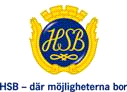 Brf Tullen nr 623		Nacka		 InformationBoka redan nu in den 5/12 då styrelsen planerar en extrastämma då ett fyllnadsval av nya ledamöter kommer att ske. Vi kommer också att presentera Brf Tullens budget samt så bjuder vi på glögg med tillbehör. Detaljer kommer. Skicka gärna in frågor/teman som ni vill att vi ska ta upp den 5/12.Vi kommer inom snar framtid se till att våra gemensamma förråd ska städas. Det vill säga förråden i gårdshusen samt i D100. Ta gärna hand om/märk upp era saker redan nu.Vi planerar en storstädning i tvättstugorna och vi ska köpa nya sopborstar med mera. Vi kommer också att sätta upp ordningsregler/trivselregler för att våra tvättstugor ska vara trivsamma att vistas i. Vi behöver alla hjälpas åt att hålla rent och snyggt.Styrelsen tackar er alla medlemmar som deltagit på medlemsmöte i september och gårdsstädning den 14/10, härligt med ert engagemang!//Styrelsen